At the Collaborative Research Center/Transregio (SFB/TRR) 280 "Construction strategies for material-minimised carbon reinforced concrete structures - Foundations for a new way of building", funded by the German Research Foundation (DFG), offers in cooperation with the United Nations University Institute for Integrated Management of Material Fluxes and of Resources (UNU-FLORES) starting as soon as possible, a position asResearch Associate / PhD Student (Subject to personal qualification employees are remunerated according to salary group E 13 TV-L)until 30.06.2024. The postion aims at obtaining further academic qualification (e.g. PhD), supported by the Chair of Business Management, esp. Sustainability Management and Environmental Accounting, Prof. Dr. Edeltraud Günther. The period of employment is governed by the Fixed Term Research Contracts Act (Wissenschaftszeitvertragsgesetz-WissZeitVG).Tasks: participation in and co-design of research projects in the field of sustainability assessment methods for disruptive innovations such as carbon concrete. The key question is: “How can sustainability assessment be further developed in such a way that it enables ex-ante sustainability predictions to be made when researching material-minimised carbon concrete structures and can be used to evaluate disruptive innovations?” At the operational level, instruments of different dimensions of life cycle assessment, life cycle costing, and social balance will be explored and further developed. As part of this position, the successful candidate shall define the research topic within the given thematic area; perform field visits, data collection, and analysis as required; write and publish papers in peer-reviewed journals; organise activities such as workshops that are related to the research project. Requirements: excellent University degree (Diplom, Master) in business and economics, business and engineering or business and computer science; in-depth knowledge of sustainability assessment methods (e.g. life cycle assessment, life cycle costing) and software tools (such as Umberto, GaBi, SimaPro), as well of statistical methods; experience in working with standard business management software (SPSS, Microsoft Office); independent and flexible working methods; willingness for interdisciplinary teamwork, analytical approach; excellent English speaking and writing skills (min IELTS level 7.0 or equivalent, proof of creating previous scientific work in English); excellent writing style, good rhetoric, and didactic skills; enjoy teaching; demonstrate social competences. Working environment: highly interesting environment in the area of sustainability assessment focusing on research, teaching, and practice; close collaboration with UNU-FLORES; duty station located at UNU-FLORES; opportunity to gain personal and professional competences through cooperation in several interdisciplinary topics such as water, soil, waste, energy and geo-resources; opportunity to transfer knowledge into business practice and policy; flexible working arrangements; creative, communicative and result-oriented workplace within an international team; interesting university location; sports facilities on the campus; recognised excellence university; certified family friendly university.For further information, please contact Mr. Bastian Nebel at 0351/8921-9375 or bastian.nebel@mailbox.tu-dresden.deApplications from women are particularly welcome. The same applies to people with disabilities.Please send your application documents, including a cover letter detailing your research interests and your preferred doctoral study subject in accordance with (SFB/TRR) 280, along with your curriculum vitae, academic transcripts with marks, a letter of recommendation and your publications (if applicable) until 19.11.2020 (stamped arrival date of the university central mail service applies) preferably via the TU Dresden SecureMail Portal https://securemail.tu-dresden.de by sending it as a single pdf document to bu@mailbox.tu-dresden.de or to TU Dresden, Fakultät Wirtschaftswissenschaften, Professur für Betriebswirtschaftslehre, insbesondere Nachhaltigkeitsmanagement und Betriebliche Umweltökonomie, Frau Prof. Dr. Edeltraud Günther, Helmholtzstr. 10, 01069 Dresden. Please submit copies only, as your application will not be returned to you. Expenses incurred in attending interviews cannot be reimbursed.Reference to data protection: Your data protection rights, the purpose for which your data will be processed, as well as further information about data protection is available to you on the website: https://tu-dresden.de/karriere/datenschutzhinweis 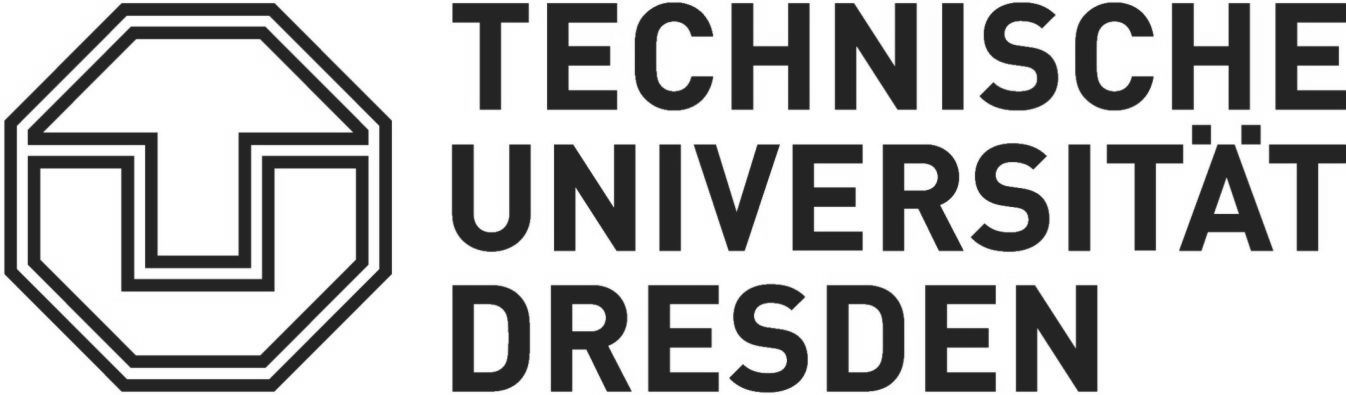 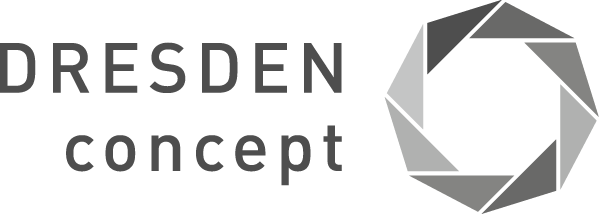 